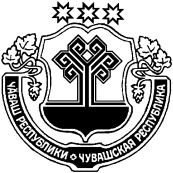 О предоставлении в собственность земельного участка Осиповой М.А.В соответствии со статьей 39.12 Земельного кодекса Российской Федерации и на основании протокола рассмотрения заявок на участие в аукционе от 28.02.2020 года, администрация Индырчского сельского поселения п о с т а н о в л я е т:1. Предоставить Осиповой Марине Александровне, 09.07.1973 года рождения, зарегистрированной по адресу: Чувашская Республика, Янтиковский район, д.Уразлино, ул. В.Терешковой, д.6 в собственность за плату земельный участок, категория земель: земли сельскохозяйственного назначения, разрешенное использование: для ведения личного подсобного хозяйства, площадь 1478  кв.м., кадастровый номер 21:26:110302:103, адрес (местонахождение) объекта: Чувашская Республика-Чувашия, Янтиковский район, Индырчское сельское поселение.2. Контроль за выполнением настоящего постановления оставляю за собой.Глава Индырчского сельского поселенияЯнтиковского района Чувашской Республики                           А.В. СеменовЧУВАШСКАЯ РЕСПУБЛИКА ЯНТИКОВСКИЙ РАЙОН     ЧĂВАШ РЕСПУБЛИКИ   ТĂВАЙ РАЙОНĚ АДМИНИСТРАЦИЯ ИНДЫРЧСКОГО СЕЛЬСКОГОПОСЕЛЕНИЯ ПОСТАНОВЛЕНИЕ17 марта 2020  г.  № 15деревня Индырчи    ЙĂНТĂРЧЧĂ ЯЛ ПОСЕЛЕНИЙĚН АДМИНИСТРАЦИЙĚЙЫШĂНУ17 март 2020 ç. 15№ Йǎнтǎрччǎ ялě